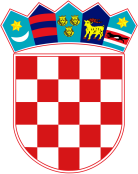 REPUBLIKA  HRVATSKASREDIŠNJI DRŽAVNI URED ZA HRVATEIZVAN REPUBLIKE HRVATSKEPRIJAVNI OBRAZAC zaOglas za prijam u radni odnos namještenika na neodređeno vrijemePodnošenjem prijave, dajem privolu Središnjem državnom uredu za Hrvate izvan Republike Hrvatske za prikupljanje i obradu mojih osobnih podataka u svrhu provedbe postupka odabira kandidata za prijam u radni odnos namještenika na neodređeno vrijeme temeljem ovoga Oglasa. Datum:                                                                                          Vlastoručni potpis kandidata__________ 2020. godine                                                            _______________PODACI O RADNOM MJESTU NA KOJE SE PRIJAVA ODNOSIPODACI O RADNOM MJESTU NA KOJE SE PRIJAVA ODNOSIPODACI O RADNOM MJESTU NA KOJE SE PRIJAVA ODNOSIPODACI O RADNOM MJESTU NA KOJE SE PRIJAVA ODNOSINaziv i redni broj radnog mjesta Naziv i redni broj radnog mjesta Naziv ustrojstvene jedinice Sektor/SlužbaNaziv ustrojstvene jedinice Sektor/SlužbaOSOBNI PODACI KANDIDATAOSOBNI PODACI KANDIDATAOSOBNI PODACI KANDIDATAOSOBNI PODACI KANDIDATAIme:Prezime:Ime oca:Ime majke i djevojačko prezime:Datum rođenja:OIB:Stručno zvanje:Podaci za kontakt kandidata:Podaci za kontakt kandidata:Podaci za kontakt kandidata:Podaci za kontakt kandidata:Mjesto stanovanja:Ulica i k.br:Telefon:GSM:e-mail: